Field Data Collection Form  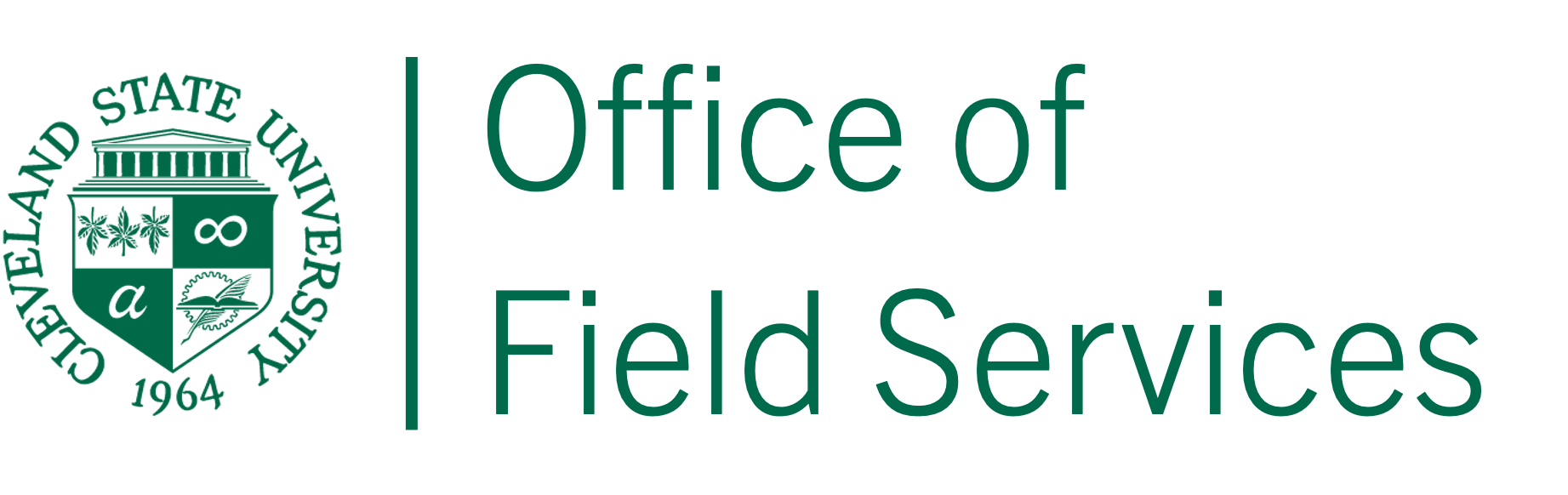 Office of Field ServicesIntercession: Data CollectionComplete form and email to: a.e.price@csuohio.eduIntern Name:      Intern Name:      Intern Name:      CSU ID:      Date:      Supervisor Name:      Supervisor Name:      Mentor Name:      Mentor Name:      School/District:      Select Term: Fall   Spring Enter Year:Select Experience:  Practicum    IT1      AT1   Student teaching    IT2    AT2 Select Experience:  Practicum    IT1      AT1   Student teaching    IT2    AT2 Select Experience:  Practicum    IT1      AT1   Student teaching    IT2    AT2 Petition: Did you submit a petition for this experience?Yes     No Select Licensure area:   Early  Middle  Secondary  SPED  Other:      Select Licensure area:   Early  Middle  Secondary  SPED  Other:      Select Licensure area:   Early  Middle  Secondary  SPED  Other:      Select Licensure area:   Early  Middle  Secondary  SPED  Other:      Select Licensure area:   Early  Middle  Secondary  SPED  Other:      Concern(s)Initiated by? Intern   Supervisor   Mentor/School   Office of Field Services Brief explanation of concern(s):       TimelineProvide date and action belowTimelineProvide date and action belowSelf-Assessment Completed (Form on Website):  Yes   No Self-Assessment Completed (Form on Website):  Yes   No Date:       Action:      Date:       Action:      Date:       Action:      Date:       Action:      Date:       Action:      Date:       Action:      Date:       Action:      Date:       Action:      Date:       Action:      Date:       Action:      